Class 2 Maths Homework Grid Autumn 2PLEASE CHOOSE ONE ACTIVITY PER WEEK.THIS IS HOMEWORK UP UNTIL CHRISTMAS.Please put the date and the title at the top of each page.Class 2 Maths Homework Grid Autumn 2PLEASE CHOOSE ONE ACTIVITY PER WEEK.THIS IS HOMEWORK UP UNTIL CHRISTMAS.Please put the date and the title at the top of each page.Class 2 Maths Homework Grid Autumn 2PLEASE CHOOSE ONE ACTIVITY PER WEEK.THIS IS HOMEWORK UP UNTIL CHRISTMAS.Please put the date and the title at the top of each page.Every day activities.Practise number formation. Write them out neatly in your book.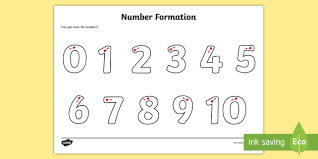 Every other day: (5 mins)Count in 2’s 5’s 10’s – Year 1Practise reciting 2, 5 10 x table – Year 2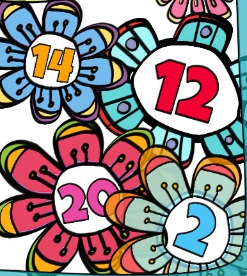 Play on Times Table Rockstars for 10 minutes.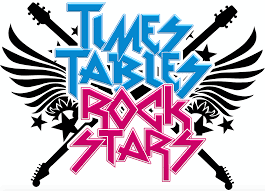 MathsAddition and subtraction. (Y2)Write the number sentences in your books and show your calculations. Show your working out on a number line or bar models.25 + ? = 4758 – 14 = 34 + 23 =? + 15 = 3264 - ? = 22Number bonds (Y1 and Y2)Practise writing your number bonds in 10, 20 and 100 systematically.Example:0 + 10 = 101 + 9 = 102 + 8 = 10 and so onAddition and subtraction (Y1)Write the number sentences in your books and show your calculations. Show your working out on a number line or bar models.11 + 7 =19 – 6 =18 + 4 =12 – 5 =? + 7 = 19Parent signature:Date:Parent signature:Date:Parent signature:Date:MathsTime YourselfHow long does it take you to do different things? Suggestions: Brush your teeth/eat breakfast/get to school/have a shower/clean your room/do 10 star jumps/ hop around the garden/play a favourite game, etc. What can you do in two minutes?    Try lots of different things!Record these timed activities in a table and write questions for someone to find the answers from the data collected.Fruit and VegFind a variety of fruit and vegetables. Estimate how much they weigh, then weigh them accurately in grams and kilograms. Record in a table like this:(Extension activity) Put the items in order of mass smallest to largest. Can you add any together to make 300g, 50g, 2Kg etc.A number storyIf the answer was 25, what could the question be?Use addition, subtraction, multiplication and division facts to show me as many different ways.Choose a different answer, and then write the questions for that answer.Parent signature:Date:Parent signature:Date:Parent signature:Date: